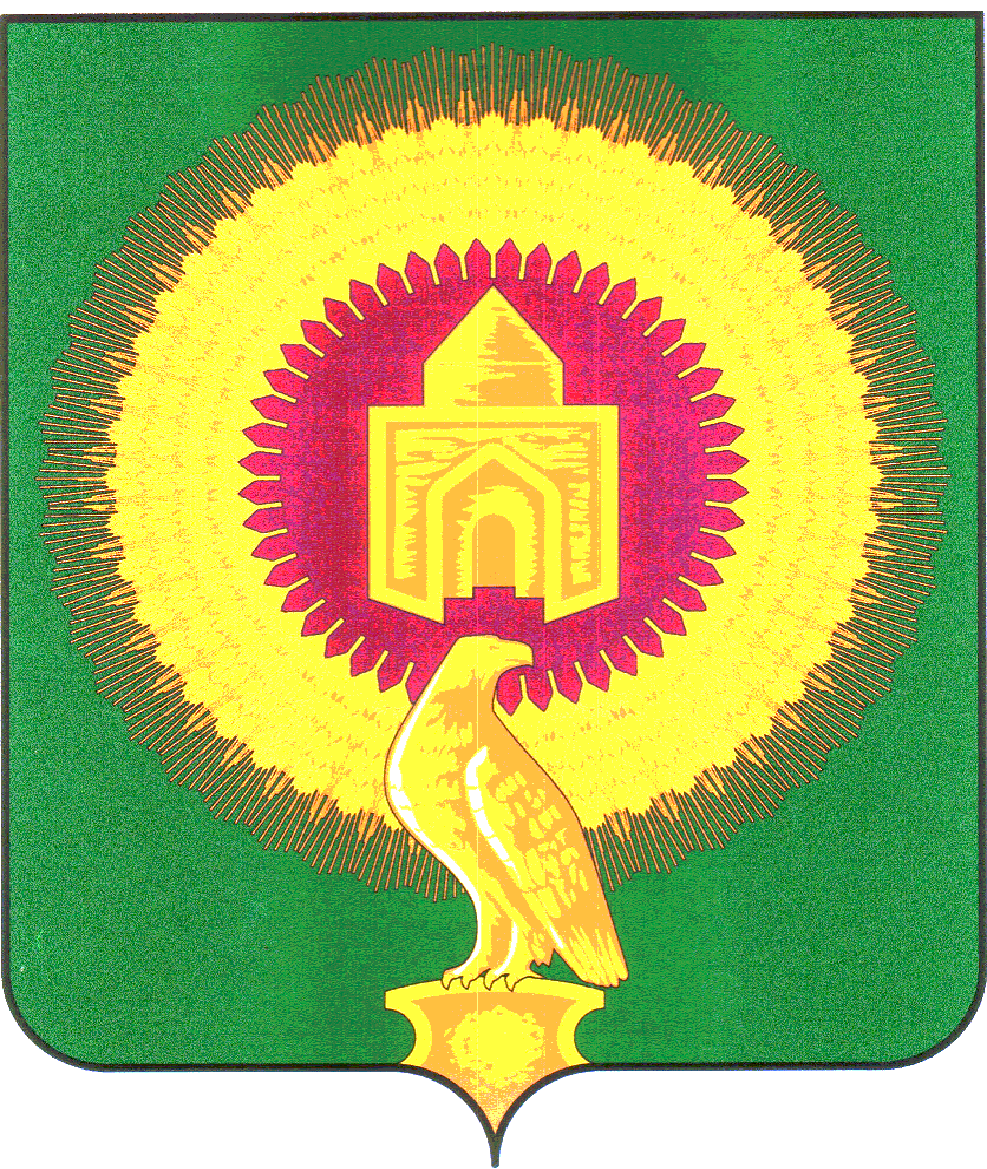 СОВЕТ ДЕПУТАТОВНОВОУРАЛЬСКОГО СЕЛЬСКОГО ПОСЕЛЕНИЯВАРНЕНСКОГО МУНИЦИПАЛЬНОГО РАЙОНАЧЕЛЯБИНСКОЙ ОБЛАСТИРЕШЕНИЕ от 9 октября 2020 года                №  28Об  исполнении бюджетаНовоуральского сельского поселенияза 9 месяцев  2020 года Заслушав доклад начальника финансового отдела Г.М.Кобзевой «Об  исполнении  бюджета Новоуральского сельского поселения за 9 месяцев 2020 года», Совет депутатов Новоуральского сельского поселения РЕШАЕТ:1. Утвердить отчет об исполнении бюджета Новоуральского сельского поселения за 9 месяцев 2020 года по доходам в сумме 16652,08 тыс. рублей, по расходам в сумме 16484,07 тыс. рублей с превышением доходов над расходами (профицит бюджета Новоуральского сельского поселения) в сумме 168,01 тыс. рублей со следующими показателями: - по доходам бюджета Новоуральского сельского поселения за 9 месяцев 2020 года согласно приложению 1; - по расходам бюджета Новоуральского сельского поселения по ведомственной структуре расходов бюджета за 9 месяцев 2020 года согласно приложению 2; - по расходам бюджета Новоуральского сельского поселения по разделам, подразделам, целевым статьям и видам расходов классификации расходов бюджетов за 9 месяцев 2020 года согласно приложению 3;- по источникам внутреннего финансирования дефицита бюджета Новоуральского сельского поселения за 9 месяцев 2020 года согласно приложению 4. 	2. Настоящее решение вступает в силу со дня его подписания и обнародования.Глава Новоуральского сельского поселения                                               Е. Н. ЯкимецПредседатель Совета депутатов                                                                   И. А. ЗахароваПриложение № 1к решению Совета депутатов Новоуральского сельского поселения «Об исполнении бюджета Новоуральского сельского поселения за 9 месяцев 2020 года»от 9 октября 2020 года  № 28Доходы бюджета  Новоуральского сельского поселения за 9 месяцев 2020 годатыс.рублейПриложение № 2к решению Совета депутатов Новоуральского сельского поселения «Об исполнении бюджета Новоуральского сельского поселения за 9 месяцев 2020 года»от 9 октября 2020 года  № 28Расходы бюджета  Новоуральского сельского поселения за 9 месяцев 2020 года по ведомственной структуре расходов бюджета	                                                                                                                                             тыс.рублейПриложение № 3к решению Совета депутатов Новоуральского сельского поселения «Об исполнении бюджета Новоуральского сельского поселения за 9 месяцев 2020 года»от 9 октября 2020 года  № 28Расходы бюджета сельского поселения за 9 месяцев 2020 года по разделам, подразделам, целевым статьям и видам расходов классификации расходов бюджета Новоуральского сельского поселениятыс. рублейПриложение № 4к решению Совета депутатов Новоуральского сельского поселения «Об исполнении бюджета Новоуральского сельского поселения за 9 месяцев 2020 года»от 9 октября 2020 года  № 28Источники внутреннего финансирования дефицита бюджета Новоуральского сельского поселения за 9 месяцев 2020 годатыс. рублейГл. администраторКВДНаименование КВДЗачисленоИтого16 652,08182970,321821.01.02010.01.1000.110Налог на доходы физических лиц с доходов, источником которых является налоговый агент, за исключением доходов, в отношении которых исчисление и уплата налога осуществляются в соответствии со статьями 227, 227.1 и 228 Налогового кодекса Российской Федерации (сумма платежа (перерасчеты, недоимка и задолженность по соответствующему платежу, в том числе по отмененному)162,081821.01.02010.01.2100.110Налог на доходы физических лиц с доходов, источником которых является налоговый агент, за исключением доходов, в отношении которых исчисление и уплата налога осуществляются в соответствии со статьями 227, 227.1 и 228 Налогового кодекса Российской Федерации (пени по соответствующему платежу)0,041821.01.02030.01.1000.110Налог на доходы физических лиц с доходов, полученных физическими лицами в соответствии со статьей 228 Налогового кодекса Российской Федерации (сумма платежа (перерасчеты, недоимка и задолженность по соответствующему платежу, в том числе по отмененному)2,571821.01.02030.01.2100.110Налог на доходы физических лиц с доходов, полученных физическими лицами в соответствии со статьей 228 Налогового кодекса Российской Федерации (пени по соответствующему платежу)0,151821.01.02030.01.3000.110Налог на доходы физических лиц с доходов, полученных физическими лицами в соответствии со статьей 228 Налогового кодекса Российской Федерации (суммы денежных взысканий (штрафов) по соответствующему платежу согласно законодательству Российской Федерации)0,191821.05.03010.01.1000.110Единый сельскохозяйственный налог (сумма платежа (перерасчеты, недоимка и задолженность по соответствующему платежу, в том числе по отмененному)389,911821.05.03010.01.2100.110Единый сельскохозяйственный налог (пени по соответствующему платежу)7,241821.06.01030.10.1000.110Налог на имущество физических лиц, взимаемый по ставкам, применяемым к объектам налогообложения, расположенным в границах сельских поселений (сумма платежа (перерасчеты, недоимка и задолженность по соответствующему платежу, в том числе по отмененному)63,051821.06.01030.10.2100.110Налог на имущество физических лиц, взимаемый по ставкам, применяемым к объектам налогообложения, расположенным в границах сельских поселений (пени по соответствующему платежу)11,561821.06.06033.10.1000.110Земельный налог с организаций, обладающих земельным участком, расположенным в границах сельских поселений (сумма платежа (перерасчеты, недоимка и задолженность по соответствующему платежу, в том числе по отмененному)172,371821.06.06033.10.2100.110Земельный налог с организаций, обладающих земельным участком, расположенным в границах сельских поселений (пени по соответствующему платежу)0,071821.06.06043.10.1000.110Земельный налог с физических лиц, обладающих земельным участком, расположенным в границах сельских поселений (сумма платежа (перерасчеты, недоимка и задолженность по соответствующему платежу, в том числе по отмененному)148,241821.06.06043.10.2100.110Земельный налог с физических лиц, обладающих земельным участком, расположенным в границах сельских поселений (пени по соответствующему платежу)12,8583315 681,768331.08.04020.01.1000.110Государственная пошлина за совершение нотариальных действий должностными лицами органов местного самоуправления, уполномоченными в соответствии с законодательными актами Российской Федерации на совершение нотариальных действий4,908331.11.05025.10.0000.120Доходы, получаемые в виде арендной платы, а также средства от продажи права на заключение договоров аренды за земли, находящиеся в собственности сельских поселений (за исключением земельных участков муниципальных бюджетных и автономных учреждений)166,408331.13.01995.10.0000.130Прочие доходы от оказания платных услуг (работ) получателями средств бюджетов сельских поселений21,708331.16.10123.01.0101.140Доходы от денежных взысканий (штрафов), поступающие в счет погашения задолженности, образовавшейся до 1 января 2020 года, подлежащие зачислению в бюджет муниципального образования по нормативам, действующим до 1 января 2020 года1,008332.02.16001.10.0000.150Дотация бюджетам сельских поселений на выравнивании бюджетной обеспеченности из бюджетов муниципальных районов5 147,008332.02.30024.10.0000.150Субвенции бюджетам сельских поселений на выполнение передаваемых полномочий субъектов Российской Федерации194,348332.02.35118.10.0000.150Субвенции бюджетам сельских поселений на осуществление первичного воинского учета на территориях, где отсутствуют военные комиссариаты180,798332.02.40014.10.0000.150Межбюджетные трансферты, передаваемые бюджетам сельских поселений из бюджетов муниципальных районов на осуществление части полномочий по решению вопросов местного значения в соответствии с заключенными соглашениями6 216,078332.02.49999.10.0000.150Прочие межбюджетные трансферты, передаваемые бюджетам сельских поселений3 749,57Наименование кодаКВСРКФСРКЦСРКВРСуммаИтого16 484,07Aдминистрация Новоуральского сельского поселения Варненского муниципального района Челябинской области83316 484,07ОБЩЕГОСУДАРСТВЕННЫЕ ВОПРОСЫ83301002 808,90Фонд оплаты труда государственных (муниципальных) органов83301029900420301121370,44Взносы по обязательному социальному страхованию на выплаты денежного содержания и иные выплаты работникам государственных (муниципальных) органов83301029900420301129110,67Фонд оплаты труда государственных (муниципальных) органов83301049900420401121522,84Взносы по обязательному социальному страхованию на выплаты денежного содержания и иные выплаты работникам государственных (муниципальных) органов83301049900420401129153,07Прочая закупка товаров, работ и услуг83301049900420401244969,49Иные межбюджетные трансферты8330104990042040154027,47Уплата иных платежей833010499004204018530,50Фонд оплаты труда государственных (муниципальных) органов83301069900420401121409,60Взносы по обязательному социальному страхованию на выплаты денежного содержания и иные выплаты работникам государственных (муниципальных) органов83301069900420401129121,28Специальные расходы8330107020000002088018,53Прочая закупка товаров, работ и услуг8330113990092030024445,00Бюджетные инвестиции на приобретение объектов недвижимого имущества в государственную (муниципальную) собственность8330113990092030041260,00НАЦИОНАЛЬНАЯ ОБОРОНА8330200164,71Фонд оплаты труда государственных (муниципальных) органов83302034630051180121126,52Взносы по обязательному социальному страхованию на выплаты денежного содержания и иные выплаты работникам государственных (муниципальных) органов8330203463005118012938,19НАЦИОНАЛЬНАЯ БЕЗОПАСНОСТЬ И ПРАВООХРАНИТЕЛЬНАЯ ДЕЯТЕЛЬНОСТЬ833030076,37Прочая закупка товаров, работ и услуг8330309252002502024426,37Прочая закупка товаров, работ и услуг8330310252002502024450,00НАЦИОНАЛЬНАЯ ЭКОНОМИКА83304001 812,15Прочая закупка товаров, работ и услуг833040918002010002441 129,68Прочая закупка товаров, работ и услуг83304092400100010244682,47ЖИЛИЩНО-КОММУНАЛЬНОЕ ХОЗЯЙСТВО83305004 701,46Прочая закупка товаров, работ и услуг8330501096010100024417,63Прочая закупка товаров, работ и услуг833050399060001002441 015,59Прочая закупка товаров, работ и услуг8330503990600050024414,59Прочая закупка товаров, работ и услуг8330505091000901024428,85Прочая закупка товаров, работ и услуг83305050910102000244466,45Прочая закупка товаров, работ и услуг8330505093000901024429,81Прочая закупка товаров, работ и услуг83305050930101000244567,48Субсидии на возмещение недополученных доходов и (или) возмещение фактически понесенных затрат в связи с производством (реализацией) товаров, выполнением работ, оказанием услуг833050509301010008112 561,05ОХРАНА ОКРУЖАЮЩЕЙ СРЕДЫ8330600775,86Прочая закупка товаров, работ и услуг83306056400101000244232,76Прочая закупка товаров, работ и услуг8330605640G243120244543,10КУЛЬТУРА, КИНЕМАТОГРАФИЯ83308005 803,60Фонд оплаты труда учреждений833080199044099011113 771,76Иные выплаты персоналу учреждений, за исключением фонда оплаты труда833080199044099011122,11Взносы по обязательному социальному страхованию на выплаты по оплате труда работников и иные выплаты работникам учреждений833080199044099011191 145,38Прочая закупка товаров, работ и услуг83308019904409901244883,86Уплата иных платежей833080199044099018530,50СОЦИАЛЬНАЯ ПОЛИТИКА8331000194,34Пособия, компенсации и иные социальные выплаты гражданам, кроме публичных нормативных обязательств83310032820028380321194,34ФИЗИЧЕСКАЯ КУЛЬТУРА И СПОРТ8331100146,69Иные выплаты, за исключением фонда оплаты труда учреждений, лицам, привлекаемым согласно законодательству для выполнения отдельных полномочий833110199009487001135,40Прочая закупка товаров, работ и услуг8331101990094870024491,29Прочая закупка товаров, работ и услуг8331102200030000524450,00Наименование кодаКФСРКЦСРКВРСуммаИтого16 484,07ОБЩЕГОСУДАРСТВЕННЫЕ ВОПРОСЫ01002 808,90Расходы на выплаты персоналу в целях обеспечения выполнения функций государственными (муниципальными) органами, казенными учреждениями, органами управления государственными внебюджетными фондами01029900420301100481,11Расходы на выплаты персоналу в целях обеспечения выполнения функций государственными (муниципальными) органами, казенными учреждениями, органами управления государственными внебюджетными фондами01049900420401100675,92Закупка товаров, работ и услуг для обеспечения государственных (муниципальных) нужд01049900420401200969,49Межбюджетные трансферты0104990042040150027,47Иные бюджетные ассигнования010499004204018000,50Расходы на выплаты персоналу в целях обеспечения выполнения функций государственными (муниципальными) органами, казенными учреждениями, органами управления государственными внебюджетными фондами01069900420401100530,88Иные бюджетные ассигнования0107020000002080018,53Закупка товаров, работ и услуг для обеспечения государственных (муниципальных) нужд0113990092030020045,00Капитальные вложения в объекты государственной (муниципальной) собственности0113990092030040060,00НАЦИОНАЛЬНАЯ ОБОРОНА0200164,71Расходы на выплаты персоналу в целях обеспечения выполнения функций государственными (муниципальными) органами, казенными учреждениями, органами управления государственными внебюджетными фондами02034630051180100164,71НАЦИОНАЛЬНАЯ БЕЗОПАСНОСТЬ И ПРАВООХРАНИТЕЛЬНАЯ ДЕЯТЕЛЬНОСТЬ030076,37Закупка товаров, работ и услуг для обеспечения государственных (муниципальных) нужд0309252002502020026,37Закупка товаров, работ и услуг для обеспечения государственных (муниципальных) нужд0310252002502020050,00НАЦИОНАЛЬНАЯ ЭКОНОМИКА04001 812,15Закупка товаров, работ и услуг для обеспечения государственных (муниципальных) нужд040918002010002001 129,68Закупка товаров, работ и услуг для обеспечения государственных (муниципальных) нужд04092400100010200682,47ЖИЛИЩНО-КОММУНАЛЬНОЕ ХОЗЯЙСТВО05004 701,46Закупка товаров, работ и услуг для обеспечения государственных (муниципальных) нужд0501096010100020017,63Закупка товаров, работ и услуг для обеспечения государственных (муниципальных) нужд050399060001002001 015,59Закупка товаров, работ и услуг для обеспечения государственных (муниципальных) нужд0503990600050020014,59Закупка товаров, работ и услуг для обеспечения государственных (муниципальных) нужд0505091000901020028,85Закупка товаров, работ и услуг для обеспечения государственных (муниципальных) нужд05050910102000200466,45Закупка товаров, работ и услуг для обеспечения государственных (муниципальных) нужд0505093000901020029,81Закупка товаров, работ и услуг для обеспечения государственных (муниципальных) нужд05050930101000200567,48Иные бюджетные ассигнования050509301010008002 561,05ОХРАНА ОКРУЖАЮЩЕЙ СРЕДЫ0600775,86Закупка товаров, работ и услуг для обеспечения государственных (муниципальных) нужд06056400101000200232,76Закупка товаров, работ и услуг для обеспечения государственных (муниципальных) нужд0605640G243120200543,10КУЛЬТУРА, КИНЕМАТОГРАФИЯ08005 803,60Расходы на выплаты персоналу в целях обеспечения выполнения функций государственными (муниципальными) органами, казенными учреждениями, органами управления государственными внебюджетными фондами080199044099011004 919,24Закупка товаров, работ и услуг для обеспечения государственных (муниципальных) нужд08019904409901200883,86Иные бюджетные ассигнования080199044099018000,50СОЦИАЛЬНАЯ ПОЛИТИКА1000194,34Социальное обеспечение и иные выплаты населению10032820028380300194,34ФИЗИЧЕСКАЯ КУЛЬТУРА И СПОРТ1100146,69Расходы на выплаты персоналу в целях обеспечения выполнения функций государственными (муниципальными) органами, казенными учреждениями, органами управления государственными внебюджетными фондами110199009487001005,40Закупка товаров, работ и услуг для обеспечения государственных (муниципальных) нужд1101990094870020091,29Закупка товаров, работ и услуг для обеспечения государственных (муниципальных) нужд1102200030000520050,00Код бюджетной классификации Российской ФедерацииНаименование источника средствСумма833 01050201100000510Источники внутреннего финансирования дефицитов бюджетов-168,01833 01050201100000610Изменение остатков средств на счетах по учёту средств бюджета-168,01